{0>INFORMATION EMBARGOED UNTIL 1st JANUARY 2015<}0{><0}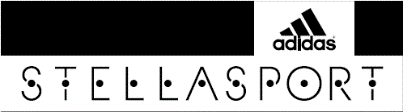 {0>Introducing adidas StellaSport:<}0{> adidas StellaSport:<0} {0>a brand new range for action girls<}0{>a nova linha para garotas ativas<0}A adidas by Stella McCartney apresenta sua nova coleção primavera-verão 2015, voltada  para o público feminino jovem. A nova linha combina estilo e esporte com uma marca ousada, cores explosivas e estampas inovadoras, redefinindo o look esportivo com uma nova abordagem para as teens. <0}{0>Designed for the action girl, adidas StellaSport comprises of apparel, footwear and accessories that can be worn from the gym to the city streets yet introducing sports performance technologies.<}0{>Projetado para garotas ativas, a linha adidas StellaSport é composta por roupas, calçados e acessórios que podem ser usados na academia ou no dia a dia, incorporando tecnologias de desempenho esportivo.<0} {0>The range includes everything from kit bag essentials to standout statement silhouettes.<}0{>A linha inclui desde itens essenciais para a bolsa da academia até peças de contraste marcante.<0}{0>Stella McCartney, Creative Director for adidas StellaSport comments:<}0{>Stella McCartney, diretora criativa da adidas StellaSport destaca que a coleção do 1º semestre de 2015 é atual e vibrante, de quem gosta de se destacar. {0>“The adidas StellaSport girl is young, current and vibrant, looking to make a statement and stand out - we wanted to bring that to life within the collection and fuse performance with style to create - performance pop.”<}0{>”Procuramos dar vida a esse estilo em nossa coleção, combinando performance com estilo para criar o performance pop".<0}{0>Unexpected colour blocking features in sporty tanks, bras and tights which are all designed with fast drying climaliteTM fabric ensuring ultimate comfort and everyday wearability; punctuated with modern signature prints and statement silhouettes like the onesie and trainkini.<}0{>Color blockings inesperados surgem nas camisetas esportivas, tops e calças justas, todas projetadas com o tecido climaliteTM, que seca rapidamente e garante máximo conforto para usar todos os dias. Isso tudo pontuado por modernas estampas características da linha e por peças de contraste marcante, como o macacão e o trainkini.<0}{0>adidas StellaSport footwear features open mesh uppers for increased ventilation and inbuilt sock liners for a more comfortable fit.<}0{>Os calçados da adidas StellaSport contam com superfícies de malha para maior ventilação e palmilhas integradas para um ajuste mais confortável. <0} {0>The range is completed by a selection of sporty accessories including logo trucker caps, knee high gym socks and pop colour backpacks.<}0{>A linha fica completa com uma seleção de acessórios esportivos, incluindo bonés com logo, meias de ginástica até o joelho e mochilas com cores vibrantes.<0}{0>The Spring/Summer adidas StellaSport range is available from January 15th at adidas.com/StellaSport.<}0{>A coleção adidas StellaSport primavera-verão estará disponível a partir de 15 de janeiro tanto nas lojas oficiais da adidas Brasil quanto no site adidas.com.br/StellaSport.<0} {0>It complements the existing adidas by Stella McCartney range now celebrating its 10th anniversary with Spring Summer 2015, comprising of the following categories - running, yoga, studio, swim, weekender and wintersports.<}0{>Ela complementa a linha já existente adidas by Stella McCartney, que completa seu décimo aniversário na primavera-verão de 2015 e inclui as seguintes categorias: corrida, ioga, estúdio, natação, fim de semana e esportes de inverno.Siga a adidas nas redes sociais Facebook: https://www.facebook.com/adidasWomenBRTwitter: @adidasbrasilInstagram: instagram.com/adidasbrasil NewsStream: http://news.adidas.com/BRInformações para a Imprensaadidas do BrasilAdriana Teixeira – Gerente de Relações Públicasadriana.teixeira@adidas.com - 55 11 2196-4657Espalhe MSL GroupRangel Vilas Boas – (11) 5105-2233 – rangel.vilasboas@espalhe.inf.brElcio Padovez (11) 5105-2235 – elcio.padovez@espalhe.inf.br<0}{0>ENDS    -<}100{><0}